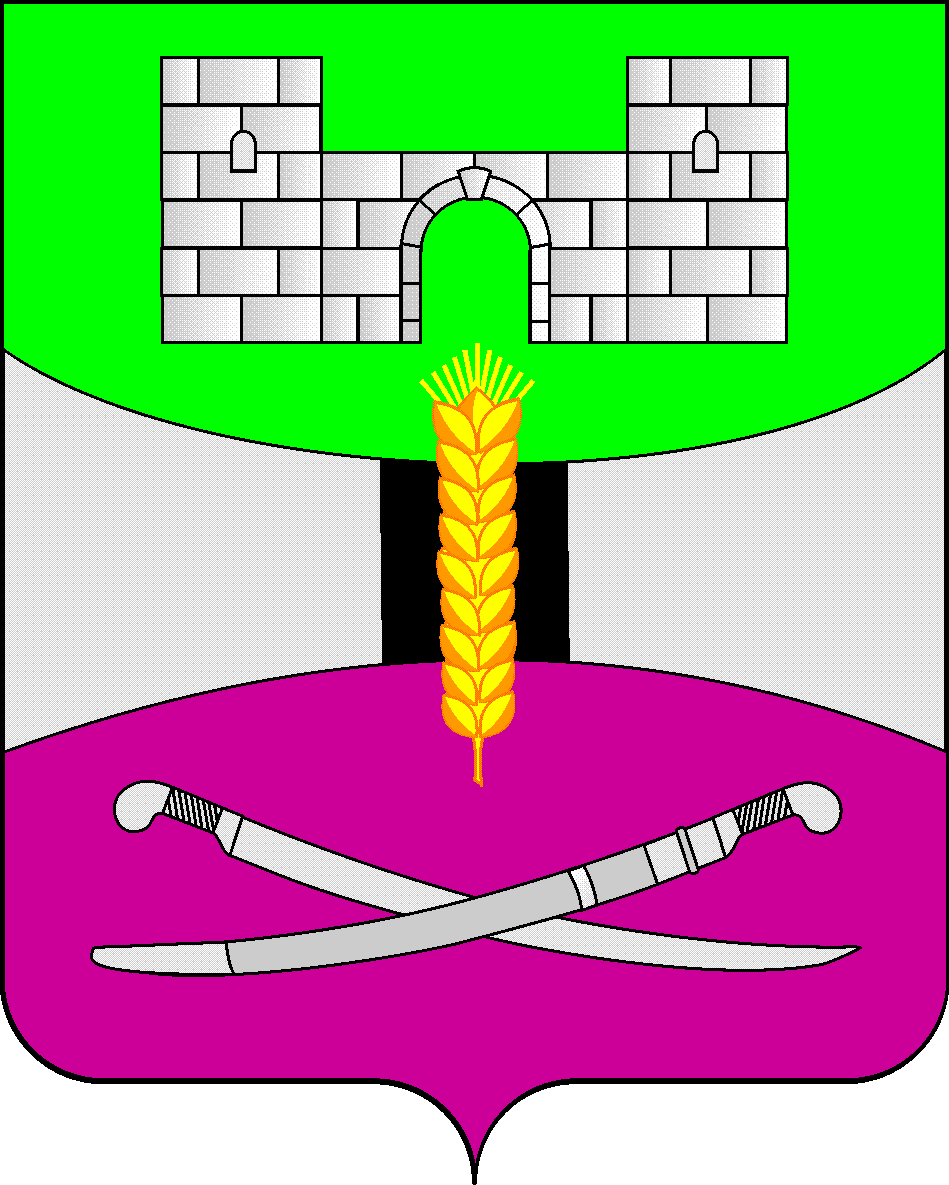 АДМИНИСТРАЦИЯ МУНИЦИПАЛЬНОГО ОБРАЗОВАНИЯЩЕРБИНОВСКИЙ РАЙОНПОСТАНОВЛЕНИЕот 26.10.2023                                                                                  №1030ст-ца СтарощербиновскаяОб утверждении муниципальной программы муниципального образования Щербиновский район«Развитие культуры в муниципальномобразовании Щербиновский район» В соответствии с Федеральным законом от 6 октября 2003 года № 131-ФЗ «Об общих принципах организации местного самоуправления в Российской Федерации», Уставом муниципального образования Щербиновский район, постановлениями администрации муниципального образования Щербиновский район от 7 июля 2014 года № 341 «О порядке принятия решения о разработке, формирования, реализации и оценки эффективности реализации муниципальных программ муниципального образования Щербиновский район», от 21 июля             2017 года № 427 «Об утверждении перечня муниципальных программ муниципального образования Щербиновский район»,  на основании протокола заседания Совета по муниципальным программам при главе муниципального образования Щербиновский район от 16 июня 2023 года  № 2 п о с т а н о в л я ю:1. Утвердить муниципальную программу муниципального образования Щербиновский район «Развитие культуры в муниципальном образовании Щербиновский район» (прилагается).2. Финансовому управлению администрации муниципального образования Щербиновский район (Шевченко) предусмотреть финансирование мероприятий муниципальной программы в бюджете муниципального образования Щербиновский район.3. Отделу по взаимодействию с органами местного самоуправления администрации муниципального образования Щербиновский район (Терещенко) разместить настоящее постановление на официальном сайте администрации муниципального образования Щербиновский район.4. Отделу муниципальной службы, кадровой политики и делопроизводства администрации муниципального образования Щербиновский район               (Гусева) опубликовать настоящее постановление в периодическом печатном издании «Информационный бюллетень органов местного самоуправления муниципального образования Щербиновский район».5. Контроль за исполнением настоящего постановления оставляю за собой.6. Постановление вступает в силу на следующий день после его официального опубликования, за исключением пункта 1, вступающего в силу с           1 января 2024 года, но не ранее вступления в силу решения Совета муниципального образования Щербиновский район «О бюджете муниципального образования Щербиновский район на 2024 год и на плановый период 2025 и 2026 годов».Исполняющий полномочия главы муниципального образованияЩербиновский район						         С.Ю. ДормидонтовМУНИЦИПАЛЬНАЯ ПРОГРАММАмуниципального образования Щербиновский район	 «Развитие культуры в муниципальном образовании 	Щербиновский район» ПАСПОРТмуниципальной программы муниципального образования Щербиновский район«Развитие культуры в муниципальном образовании Щербиновский район» 1. Цели, задачи и целевые показатели, сроки и этапы реализации муниципальной программыДостижение цели обеспечивается за счет решения задач муниципальной программы.Основной целью муниципальной программы являются: формирование привлекательного имиджа муниципального образования Щербиновский район, сохранение и эффективное использование культурного потенциала творческого наследия народов Кубани.Основными задачами муниципальной программы являются: повышение качества и расширение спектра муниципальных услуг в сфере культуры;выведение на новый качественный уровень учреждений дополнительного образования детей, развитие творческого потенциала учащихся, повышения результативности участия в выставках, фестивалях, конкурсах зонального, краевого и Всероссийского уровней;участие в интеграции культуры и искусства Краснодарского края в Российское и мировое культурное пространство, популяризация территории Щербиновского района во внутреннем и внешнем культурно-туристическом пространстве; создание условий для творческой самореализации жителей Щербиновского района.Эффективность реализации муниципальной программы определяется на основе системы целевых показателей, позволяющих оценить ход и результативность решения поставленных задач по ключевым направлениям развития культуры и определить её влияние на социально-экономическое развитие Щербиновского района.Целевые показатели муниципальной программы, приводятся в табличной форме в соответствии с приложением № 1 к настоящей муниципальной программе:выполнение муниципальных заданий бюджетных учреждений и выполнение контрольных значений эффективности деятельности казенных учреждений отрасли «Культура»;уровень удовлетворённости населения муниципального образования Щербиновский район качеством предоставления муниципальных услуг, предоставляемыми учреждениями отрасли «Культура»;количество консультативно-методических мероприятий (услуг) проведенных в учреждениях отрасли «Культура»;количество подготовленных и проведенных фестивалей, смотров, конкурсов на районном уровне, обеспечение участия специалистов и творческих коллективов учреждений отрасли «Культура» в зональных, краевых, всероссийских, международных фестивалях, смотрах, конкурсах;количество библиографических записей в электронном каталоге;охват детей и молодежи 5-18 лет образовательными программами детских школ искусств;удельный вес учащихся учреждений дополнительного образования участвующих в фестивалях и конкурсах различного уровня, в общей численности обучающихся;количество краевых фестивалей, в этнокультурном комплексе «Атамань» в которых приняли участие творческие делегации муниципального образования Щербиновский район;количество стипендиатов главы муниципального образования Щербиновский молодых талантливых учащихся учреждений дополнительного образования. Все целевые показатели соответствуют целям и задачам муниципальной программы. Они являются достоверными и доступными для определения, совместимыми с краевыми показателями, рассчитываются по методике, включенной в состав муниципальной программы, а также на основании статистических данных.Целевые показатели муниципальной программы, позволяющие оценивать эффективность её реализации по годам, приводятся в табличной форме в соответствии с приложением № 1 к настоящей муниципальной программе.Целевой показатель «уровень выполнения муниципального задания учреждениями отрасли «Культура» рассчитывается по следующей формуле:М – уровень выполнения муниципального задания учреждениями отрасли «Культура»;Ммз – количество учреждений отрасли «Культура» выполнивших муниципальные задания;Моб – общее количество учреждений отрасли «Культура».Целевой показатель «уровень удовлетворённости населения муниципального образования Щербиновский район качеством предоставления муниципальных услуг учреждениями отрасли «Культура» рассчитывается по следующей формуле:Унк – уровень удовлетворённости населения качеством предоставления муниципальных услуг учреждениями отрасли «Культура»;Кунк – количество населения удовлетворённых качеством предоставления муниципальных услуг учреждениями отрасли «Культура», из числа опрошенных людей, число опрошенных людей определяется, согласно независимой оценке качества. Кобщ – общее количество опрошенных людей. Целевой показатель «консультативно-методическое обеспечение (услуга) оказываемое учреждениям отрасли «Культура»  равен количеству оказанных услуг, подтверждённых в статистических отчётах муниципального казенного учреждения культуры «Районный организационно-методический центр культуры» муниципального образования Щербиновский район, муниципального казенного учреждения культуры муниципального образования Щербиновский район «Щербиновская межпоселенческая библиотека».  Целевой показатель «количество библиографических записей в электронном каталоге»  рассчитывается по следующей формуле:Кэз – количество электронных библиографических записей;Тэз – текущая электронная библиографическая запись;Бэз – базовая электронная библиографическая запись, равная 76516 единиц по состоянию на 1 января 2017 года.  Целевой показатель «охват детей и молодежи от 5-18 лет образовательными программами учреждений дополнительного образования детей»  рассчитывается по следующий формуле: Ох – охват детей и молодёжи от 5-18 лет образовательными программами учреждений дополнительного образования;Вн – общее число детей и молодежи охваченных образовательными программами детских школ искусств;Воб – общие число детей и молодёжи от 5-18 лет в муниципальном образовании Щербиновский район; Целевой показатель «удельный вес учащихся учреждений дополнительного образования детей участвующих в фестивалях и конкурсах различного уровня, в общей численности обучающихся» рассчитывается по следующей формуле:    Уд – удельный вес учащихся обучающихся  в учреждениях дополнительного образования участвующих в фестивалях и конкурсах различного уровня, в общей численности обучающихся;Зобщ – общая численность учащихся обучающихся в учреждениях дополнительного образования, участвующих в фестивалях и конкурсах различного уровня;Зкр – общая численность обучающихся в учреждениях дополнительного образования детей.Целевой показатель «количество подготовленных и проведённых фестивалей, смотров, конкурсов на районном уровне, обеспечение участия специалистов и творческих коллективов учреждений отрасли «Культура» в зональных, краевых, всероссийских, международных фестивалях, смотрах, конкурсах» равен количеству фактически проведённых мероприятий.Целевой показатель «количество краевых фестивалей, в этнокультурном комплексе «Атамань» в которых приняли участие творческие делегации муниципального образования Щербиновский район» равен количеству фактически проведённых мероприятий.Целевой показатель «количество стипендиатов главы муниципального образования Щербиновский район молодых талантливых учащихся учреждений дополнительного образования» равен количеству стипендиатов, утверждённых постановлением главы муниципального образования Щербиновский район.Срок реализации Программы: 2024 – 2026 годы.2. Перечень и краткое описание основных мероприятий муниципальной программыВ рамках муниципальной программы реализуются основные мероприятия:Основное мероприятие № 1 «Совершенствование деятельности муниципальных учреждений отрасли «Культура» – финансирование на обеспечение деятельности муниципального казенного учреждения культуры «Районный организационно- методический центр культуры» муниципального образования Щербиновский район и муниципального казенного учреждения культуры муниципального образования Щербиновский район «Щербиновская межпоселенческая библиотека». Обеспечение деятельности этих учреждений отражается целевыми показателями, приведенными в приложении № 1 к настоящей муниципальной программе.Основное мероприятие № 2 «Совершенствование деятельности муниципальных учреждений дополнительного образования детей» – финансирование на выполнение муниципального задания муниципального бюджетного учреждения дополнительного образования детская школа искусств ст. Старощербиновской, муниципального бюджетного учреждения дополнительного образования детская школа искусств с. Шабельское и муниципального бюджетного учреждения дополнительного образования детская художественная школа ст. Старощербиновской. Выполнение муниципального задания этими учреждениями отражается целевыми показателями, приведенными в приложении № 1 к настоящей муниципальной программе.Основное мероприятие № 3 «Подготовка, организация, проведение и оформление культурно-массовых мероприятий» – организация, подготовка и проведение фестивалей, смотров, конкурсов на районном уровне, обеспечение участия специалистов и творческих коллективов учреждений отрасли «Культура» в зональных, краевых, всероссийских, международных фестивалях, смотрах, конкурсах в этнокультурном комплексе «Атамань». Основное мероприятие № 4 «Мероприятия по обеспечению организационных вопросов для реализации муниципальной программы» – создание условий для творческой самореализации жителей Щербиновского района, организация материальной поддержки молодых талантливых учащихся, учреждений дополнительного образования путем присуждения стипендии главы муниципального образования Щербиновский район, информатизация деятельности, реализация организационных вопросов. Перечень основных мероприятий указан в приложении № 2 к муниципальной программе.3. Обоснование ресурсного обеспечения муниципальной программыПрогнозируемый объем финансирования мероприятий муниципальной программы составляет 128 385 200 (сто двадцать восемь миллионов триста восемьдесят пять тысяч двести) рублей 00 копеекПри определении объёмов финансирования за основу взяты данные о фактических затратах и потребностях учреждений культуры с учетом замечаний и предложений по оптимизации расходов. Первичные данные взяты из проектно-сметной документации, прайс-листов, единой информационной системы интернет. Расчет финансового обеспечения произведен на основании проведенного мониторинга цен путем направления запросов относительно возможности проведения, сроков исполнения и стоимости выполнения работ, оказания услуг, поставки товара.Определение объемов финансирования муниципальной программы произведено на основании и в соответствии со следующими нормативными правовыми актами:законом Краснодарского края от 23 декабря 2022 года № 4825-КЗ «О бюджете Краснодарского края на 2023 год и на плановый период 2024 и 2025 годов»;постановлением главы администрации (губернатора) Краснодарского края от 22 октября 2015 года № 986 «Об утверждении государственной программы Краснодарского края «Развитие культуры». В ходе реализации основных мероприятий муниципальной программы, объемы и источники их финансирования могут корректироваться на основе анализа полученных результатов и с учетом реальных возможностей бюджета муниципального образования Щербиновский район.4. Прогноз сводных показателей муниципальных заданийна оказание муниципальных услуг (выполнение работ)муниципальными учреждениями муниципального образования Щербиновский район в сфере реализации муниципальной  программы на очередной финансовый год и плановый периодПрогноз сводных показателей муниципальных заданий приводится на основе обобщения соответствующих сведений по основным мероприятиям муниципальной программы, по форме согласно приложению № 3 к муниципальной программе.5. Методика оценки эффективности реализации муниципальной программыОценка эффективности реализации муниципальной программы осуществляется в соответствии с методикой оценки эффективности реализации муниципальной программы, изложенной в приложении № 5 к постановлению администрации муниципального образования Щербиновский район от 7 июля 2014 года № 341 «О порядке принятия решения о разработке, формирования, реализации и оценки эффективности реализации муниципальных программ муниципального образования Щербиновский район».6. Механизм реализации муниципальной программы и контроль за ее выполнениемТекущее управление муниципальной программой осуществляет координатор муниципальной программы - отдел культуры, который:обеспечивает разработку муниципальной программы, ее согласование с участниками муниципальной программы;формирует структуру муниципальной программы и перечень участников муниципальной программы; организует реализацию муниципальной программы, координацию деятельности участников муниципальной программы;принимает решение о необходимости внесения в установленном порядке изменений в муниципальную программу;несет ответственность за достижение целевых показателей муниципальной программы;осуществляет подготовку предложений по объемам и источникам финансирования реализации муниципальной программы на основании предложений участников муниципальной программы; разрабатывает формы отчетности для участников муниципальной программы, необходимые для осуществления контроля за выполнением муниципальной программы, устанавливает сроки их предоставления; проводит мониторинг реализации муниципальной программы и анализ отчетности, представляемой участниками муниципальной программы; ежегодно проводит оценку эффективности реализации муниципальной программы;готовит ежегодный доклад о ходе реализации муниципальной программы и оценке эффективности ее реализации (далее - доклад о ходе реализации муниципальной программы);организует информационную и разъяснительную работу, направленную на освещение целей и задач муниципальной программы в печатных средствах массовой информации, на официальном сайте администрации муниципального образования Щербиновский район в информационно-телекоммуникационной сети Интернет в разделе «муниципальные программы».Координатор муниципальной программы ежегодно, не позднее 31 декабря текущего финансового года, утверждает согласованный с участниками муниципальной программы план реализации муниципальной программы на очередной год и плановый период (далее - план реализации муниципальной программы) по форме согласно приложению № 9 к Порядку принятия решения о разработке, формирования, реализации и оценки эффективности реализации муниципальных программ муниципального образования Щербиновский район, утвержденному постановлением администрации муниципального образования Щербиновский район от 7 июля 2014 года № 341 «О порядке принятия решения о разработке, формирования, реализации и оценки эффективности реализации муниципальных программ муниципального образования Щербиновский район» (далее – Порядок). В целях обеспечения эффективного мониторинга реализации муниципальной программы координатор муниципальной программы ежегодно, не позднее 31 декабря текущего финансового года, разрабатывает и утверждает согласованный с участниками муниципальной программы детальный план-график реализации муниципальной программы на очередной год и плановый период (далее - детальный план-график) по форме согласно приложению № 10 к Порядку. Координатор муниципальной программы представляет в отдел экономики администрации муниципального образования Щербиновский район (далее – отдел экономики) план реализации муниципальной программы и детальный план-график в течение 3 рабочих дней после их утверждения.В случае принятия координатором муниципальной программы решения о внесении изменений в план реализации муниципальной программы и детальный план-график он уведомляет об этом отдел экономики в течение 3 рабочих дней после их корректировки.Координатор муниципальной программы осуществляет контроль за выполнением плана реализации муниципальной программы и детального плана-графика.Координатор муниципальной программы ежеквартально, до 20 числа месяца, следующего за отчетным кварталом, представляет в отдел экономики информацию о реализации муниципальной программы по отчетным формам согласно приложениям № 11, 12 к Порядку.Координатор муниципальной программы ежегодно, до 15 февраля года, следующего за отчетным годом, направляет в отдел экономики доклад о ходе реализации муниципальной программы на бумажных и электронных носителях.Доклад о ходе реализации муниципальной программы должен содержать:конкретные результаты, достигнутые за отчетный период;сведения о нереализованных или реализованных частично основных мероприятиях муниципальной программы и (или) цели мероприятиях подпрограмм (из числа предусмотренных к реализации в отчетном году), причинах их реализации не в полном объеме (нереализации);результаты оценки эффективности реализации муниципальной программы;анализ факторов, повлиявших на ход реализации муниципальной программы;предложения по дальнейшей реализации муниципальной программы, в том числе по оптимизации расходов бюджетных средств на реализацию основных мероприятий муниципальной программы, мероприятий подпрограмм, мероприятий ведомственных целевых программ и корректировке целевых показателей муниципальной на текущий финансовый год и на плановый период.Отдельно отражается информация об использовании в годовом докладе прогнозных значений целевых показателей муниципальной программы, по которым к сроку представления годового доклада невозможно представить фактические значения.В случае расхождений между плановыми и фактическими значениями объемов финансирования и целевых показателей координатором муниципальной программы проводится анализ факторов, и указываются в докладе о ходе реализации муниципальной программы причины, повлиявшие на такие расхождения. В год завершения муниципальной программы координатор муниципальной программы представляет в отдел экономики доклад о результатах ее выполнения, включая оценку эффективности реализации муниципальной программы за истекший год и весь период реализации муниципальной программы. Отдел культуры, как главный распорядитель средств бюджета муниципального образования Щербиновский район в пределах полномочий, установленных бюджетным законодательством Российской Федерации:обеспечивает результативность, адресность и целевой характер использования средств бюджета муниципального образования Щербиновский район в соответствии с утвержденными ему бюджетными ассигнованиями и лимитами бюджетных обязательств;осуществляет полномочия, установленные бюджетным законодательством Российской Федерации.Отдел культуры, как муниципальный заказчик:проводит анализ выполнения мероприятий муниципальной программы;несет ответственность за нецелевое и неэффективное использование выделенных в распоряжение средств бюджета муниципального образования Щербиновский район;формирует бюджетные заявки на финансирование мероприятий муниципальной программы.распределяет объемы финансирования, а также перечень по каждому отдельному мероприятию муниципальной программы.Обеспечивает предоставление субсидий муниципальным казенным, бюджетным учреждениям и контролирует за соблюдением условий предоставления субсидий участникам муниципальной программы осуществляется координатором муниципальной программы и органами финансового контроля в установленном порядке.В целях повышения эффективности, результативности осуществления мероприятий муниципальной программы закупка товаров, работ, услуг производится в соответствии с Федеральным законом от 5 апреля 2013 года № 44-ФЗ «О контрактной системе в сфере закупок товаров, работ, услуг для обеспечения государственных и муниципальных нужд».Начальник отдела культуры администрации муниципального образования Щербиновский район             		                   А.Е. Максимова          ПЕРЕЧЕНЬ ОСНОВНЫХ МЕРОПРИЯТИЙ МУНИЦИПАЛЬНОЙ ПРОГРАММЫ МУНИЦИПАЛЬНОГО ОБРАЗОВАНИЯ                           ЩЕРБИНОВСКИЙ РАЙОН «РАЗВИТИЕ КУЛЬТУРЫ В МУНИЦИПАЛЬНОМ ОБРАЗОВАНИИ ЩЕРБИНОВСКИЙ РАЙОН»Начальник отдела культуры администрации муниципального образования Щербиновский район                               								                   А.Е. МаксимоваПРОГНОЗСВОДНЫХ ПОКАЗАТЕЛЕЙ МУНИЦИПАЛЬНЫХ ЗАДАНИЙ НА ОКАЗАНИЕ МУНИЦИПАЛЬНЫХ   УСЛУГ (ВЫПОЛНЕНИЕ РАБОТ) МУНИЦИПАЛЬНЫМИ УЧРЕЖДЕНИЯМИ МУНИЦИПАЛЬНОГООБРАЗОВАНИЯ ЩЕРБИНОВСКИЙ РАЙОН В СФЕРЕ РЕАЛИЗАЦИИ МУНИЦИПАЛЬНОЙПРОГРАММЫ МУНИЦИПАЛЬНОГО ОБРАЗОВАНИЯ ЩЕРБИНОВСКИЙ РАЙОН «РАЗВИТИЕКУЛЬТУРЫ В МУНИЦИПАЛЬНОМ ОБРАЗОВАНИИ ЩЕРБИНОВСКИЙ РАЙОН»Начальник отдела культуры администрации муниципального образования Щербиновский район                               								                   А.Е. МаксимоваПРИЛОЖЕНИЕУТВЕРЖДЕНАпостановлением администрациимуниципального образованияЩербиновский районот 26.10.2023 № 1030Наименование муниципальной программы муниципальная программа муниципального образования Щербиновский район «Развитие культуры в муниципальном образовании Щербиновский район» (далее – муниципальная программа)Координатормуниципальной программыотдел культуры администрации муниципального образования Щербиновский район (далее - отдел культуры)Координаторы подпрограмм муниципальной программыне предусмотреныУчастники муниципальнойпрограммыотдел культуры Исполнители мероприятий           отдел культурыПодпрограммы муниципальной                                                программыне предусмотреныВедомственные целевыепрограммы не предусмотреныОсновные мероприятия муниципальной программысовершенствование деятельности муниципальных учреждений отрасли «Культура»;совершенствование деятельности муниципальных учреждений дополнительного образования детей;подготовка, организация, проведение и оформление культурно-массовых мероприятий;мероприятия по обеспечению организационных вопросов для реализации муниципальной программыЦель муниципальной программы формирование привлекательного имиджа муниципального образования Щербиновский район, сохранение и эффективное использование культурного потенциала творческого наследия народов КубаниЗадачи муниципальной программыповышение качества и расширение спектра муниципальных услуг в сфере культуры; выведение на новый качественный уровень учреждений дополнительного образования детей, развитие творческого потенциала учащихся, повышение результативности участия в выставках, фестивалях, конкурсах зонального, краевого и Всероссийского уровней;участие в интеграции культуры и искусства Краснодарского края в Российское и мировое культурное пространство, популяризация территории муниципального образования Щербиновский район во внутреннем и внешнем культурно-туристическом пространстве;создание условий для творческой самореализации жителей муниципального образования Щербиновский район;Перечень целевых показателей муниципальной программы выполнение муниципальных заданий бюджетных учреждений и выполнения контрольных значений эффективности деятельности казенными учреждениями отрасли «Культура»;уровень удовлетворённости населения муниципального образования Щербиновский район качеством предоставления муниципальных услуг, предоставляемыми учреждениями отрасли «Культура»;количество консультативно методических мероприятий (услуг) проведенных в учреждениях отрасли «Культура»; количество подготовленных и проведенных фестивалей, смотров, конкурсов на районным уровне, обеспечение участия специалистов и творческих коллективов учреждений отрасли «Культура» в зональных, краевых, всероссийских, международных, фестивалях, смотрах, конкурсах;количества библиографических записей в электронном каталоге;охват детей и молодежи 5-18 лет образовательными программами детских школ искусств;удельный вес учащихся учреждений дополнительного образования участвующих в фестивалях и конкурсах разного уровня, в общей численности обучающихся; количество краевых фестивалей, в этнокультурном комплексе «Атамань» в которых приняли участие творческие делегации муниципального образования Щербиновский район;количество стипендиатов главы муниципального образования Щербиновский район молодых талантливых учащихся учреждений дополнительного образования. Этапы и сроки реализации муниципальной программысроки реализации муниципальной программы: 2024 – 2026 годыОбъемы бюджетных ассигнований муниципальной программыобъем финансирования мероприятий муниципальной программы из средств бюджета Российской Федерации (далее – федеральный бюджет), из средств бюджета Краснодарского края (далее -  краевой бюджет) и средств бюджета муниципального образования Щербиновский район (далее - местный бюджет) составляет: 128 385 200,00 рублей, в том числе:2024 год –  43 014 400,00 рублей;2025 год –  43 011 200,00 рублей;2026 год –  42 359 600,00 рублей;из средств краевого бюджета – 1 257 600 ,00 рублей, в том числе:2024 год – 630 400,00 рублей;2025 год –  627 200,00 рублей;2026 год – 0,00 рублей;из средств местного бюджета - 127 127 600,00 рублей в том числе:2024 год –  42 384 000,00 рублей;2025 год –  42 384 000,00 рублей;2026 год –  42 359 600,00 рублей».Контроль за выполнением муниципальной программыконтроль за выполнением муниципальной программы осуществляет отдел культуры.Источник финансирования муниципальной программыгоды реализацииОбъем финансирования, рублей:Объем финансирования, рублей:Объем финансирования, рублей:Объем финансирования, рублей:Объем финансирования, рублей:Источник финансирования муниципальной программыгоды реализацииВсегов разрезе источников финансированияв разрезе источников финансированияв разрезе источников финансированияв разрезе источников финансированияИсточник финансирования муниципальной программыгоды реализацииВсегофедеральный бюджеткраевой бюджетместные бюджетывнебюджетные источники1234567Основное мероприятие № 1 «Совершенствование деятельности муниципальных учреждений отрасли «Культура»202412 420 900,000,00175 500,0012 245 400,000,00Основное мероприятие № 1 «Совершенствование деятельности муниципальных учреждений отрасли «Культура»202512 399 500,000,00154 100,0012 245 400,000,00Основное мероприятие № 1 «Совершенствование деятельности муниципальных учреждений отрасли «Культура»202612 221 000,000,000,0012 221 000,000,00Основное мероприятие № 2  «Совершенствование деятельности муниципальных учреждений дополнительного образования детей»202428 596 000,000,00454 900,0028 141 100,000,00Основное мероприятие № 2  «Совершенствование деятельности муниципальных учреждений дополнительного образования детей»202528 614 200,000,00473 100,0028 141 100,000,00Основное мероприятие № 2  «Совершенствование деятельности муниципальных учреждений дополнительного образования детей»202628 141 100,000,000,0028 141 100,000,00Основное мероприятие № 3 «Подготовка, организация, проведение и оформление культурно – массовых мероприятий»2024255 500,000,000,00255 500,000,00Основное мероприятие № 3 «Подготовка, организация, проведение и оформление культурно – массовых мероприятий»2025255 500,000,000,00255 500,000,00Основное мероприятие № 3 «Подготовка, организация, проведение и оформление культурно – массовых мероприятий»2026 255 500,000,000,00255  500,000,00Основное мероприятие № 4 «Мероприятия по обеспечению организационных вопросов для реализации муниципальной программы»20241 742 000,000,000,001 742 000,000,00Основное мероприятие № 4 «Мероприятия по обеспечению организационных вопросов для реализации муниципальной программы»20251 742 000,000,000,001 742 000,000,00Основное мероприятие № 4 «Мероприятия по обеспечению организационных вопросов для реализации муниципальной программы»20261 742 000,000,000,001 742 000,000,001234567Муниципальная программа202443 014 400,000,00630 400,0042 384 000,000,00Муниципальная программа202543 011 200,000,00627 200,0043 384 000,000,00Муниципальная программа202643 359 600,00 0,000,0043 359 600,000,00ЦЕЛИ, ЗАДАЧИ И ЦЕЛЕВЫЕ ПОКАЗАТЕЛИ МУНИЦИПАЛЬНОЙ ПРОГРАММЫ МУНИЦИПАЛЬНОГО ОБРАЗОВАНИЯ ЩЕРБИНОВСКИЙ РАЙОН «РАЗВИТИЕ КУЛЬТУРЫ В МУНИЦИПАЛЬНОМ ОБРАЗОВАНИИ ЩЕРБИНОВСКИЙ РАЙОН»<*> Отмечается:*– целевой показатель рассчитывается на основании приказа начальника отдела культуры администрации муниципального образования Щербиновский район.№ п/пНаименованиемероприятияГоды реализацииОбъем финансирования, рублейОбъем финансирования, рублейОбъем финансирования, рублейОбъем финансирования, рублейОбъем финансирования, рублейОбъем финансирования, рублейОбъем финансирования, рублейОбъем финансирования, рублейОбъем финансирования, рублейОбъем финансирования, рублейОбъем финансирования, рублейНепосредственный результатреализациимероприятияНепосредственный результатреализациимероприятияУчастник муниципальной программы, исполнитель мероприятия№ п/пНаименованиемероприятияГоды реализацииВсегоВсегов разрезе  источников финансированияв разрезе  источников финансированияв разрезе  источников финансированияв разрезе  источников финансированияв разрезе  источников финансированияв разрезе  источников финансированияв разрезе  источников финансированияв разрезе  источников финансированияв разрезе  источников финансированияНепосредственный результатреализациимероприятияНепосредственный результатреализациимероприятияУчастник муниципальной программы, исполнитель мероприятия№ п/пНаименованиемероприятияГоды реализацииВсегоВсегофедеральный бюджеткраевой     бюджеткраевой     бюджеткраевой     бюджеткраевой     бюджетместный   бюджетместный   бюджетместный   бюджетвнебюджетные источникиНепосредственный результатреализациимероприятияНепосредственный результатреализациимероприятияУчастник муниципальной программы, исполнитель мероприятия123556777788891010111.Основное мероприятие № 1 «Совершенствование деятельности муниципальных учреждений отрасли «Культура» 202412 420 900,0012 420 900,000,00175 500,00175 500,00175 500,00175 500,0012 245 400,0012 245 400,0012 245 400,000,00Отдел культуры администрации муниципального образования Щербиновский район (далее отдел культуры)участник муниципальной программы1.Основное мероприятие № 1 «Совершенствование деятельности муниципальных учреждений отрасли «Культура» 202512 399 500,0012 399 500,000,00154 100,00154 100,00154 100,00154 100,0012 245 400,0012 245 400,0012 245 400,000,00Отдел культуры администрации муниципального образования Щербиновский район (далее отдел культуры)участник муниципальной программы1.Основное мероприятие № 1 «Совершенствование деятельности муниципальных учреждений отрасли «Культура» 202612 221 000,0012 221 000,000,000,000,000,000,0012 221 000,0012 221 000,0012 221 000,000,00Отдел культуры администрации муниципального образования Щербиновский район (далее отдел культуры)участник муниципальной программы1234555667788889101.1Финансовое обеспечение деятельности муниципальных казенных учреждений культуры муниципального образования Щербиновский район, из них:202412 181 000,000,000,000,000,000,0012 181 000,0012 181 000,000,000,000,000,00Обеспечение деятельности муниципальных казенных учреждений, в том числе на обеспечение поэтапного повышения уровня средней заработной платы работниковОтдел культуры 1.1Финансовое обеспечение деятельности муниципальных казенных учреждений культуры муниципального образования Щербиновский район, из них:202512 181 000,000,000,000,000,000,0012 181 000,0012 181 000,000,000,000,000,00Обеспечение деятельности муниципальных казенных учреждений, в том числе на обеспечение поэтапного повышения уровня средней заработной платы работниковОтдел культуры 1.1Финансовое обеспечение деятельности муниципальных казенных учреждений культуры муниципального образования Щербиновский район, из них:202612 181 000,000,000,000,000,000,0012 181 000,0012 181 000,000,000,000,000,00Обеспечение деятельности муниципальных казенных учреждений, в том числе на обеспечение поэтапного повышения уровня средней заработной платы работниковОтдел культуры 1.2Комплектование и обеспечение сохранности библиотечных фондов 2024239 900,000,000,000,00175 500,0064 400,0064 400,0064 400,000,000,000,000,00 В целях расширения доступа населения к информации, удовлетворенности читательского спроса на литературуОтдел культуры 1.2Комплектование и обеспечение сохранности библиотечных фондов 2025218 500,000,000,000,00154 100,0064 400,0064 400,0064 400,000,000,000,000,00 В целях расширения доступа населения к информации, удовлетворенности читательского спроса на литературуОтдел культуры 1.2Комплектование и обеспечение сохранности библиотечных фондов 202640 000,000,000,000,000,0040 000,0040 000,0040 000,000,000,000,000,00 В целях расширения доступа населения к информации, удовлетворенности читательского спроса на литературуОтдел культуры 2Основное мероприятие № 2 «Совершенствование деятельности муниципальных учреждений дополнительного образования детей»202428 596 000,000,000,000,00454 900,0028 141 100,0028 141 100,0028 141 100,000,000,000,000,00Отдел культуры2Основное мероприятие № 2 «Совершенствование деятельности муниципальных учреждений дополнительного образования детей»202528 614 200,000,000,000,00473 100,0028 141 000,0028 141 000,0028 141 000,000,000,000,000,00Отдел культуры2Основное мероприятие № 2 «Совершенствование деятельности муниципальных учреждений дополнительного образования детей»202628 141 100,000,000,000,000,0028 141 100,0028 141 100,0028 141 100,000,000,000,000,00Отдел культуры2.1Финансовое обеспечение муниципального задания на оказание муниципальных услуг муниципальных бюджетных учреждений дополнительного образования202428 141 100,000,000,000,000,0028 141 100,0028 141 100,0028 141 100,000,000,000,000,00Выполнение муниципального задания, в том числе на обеспечение повышения уровня средней заработной платы педагогических работниковОтдел культуры2.1Финансовое обеспечение муниципального задания на оказание муниципальных услуг муниципальных бюджетных учреждений дополнительного образования202528 141 100,000,000,000,000,0028 141 100,0028 141 100,0028 141 100,000,000,000,000,00Выполнение муниципального задания, в том числе на обеспечение повышения уровня средней заработной платы педагогических работниковОтдел культуры2.1Финансовое обеспечение муниципального задания на оказание муниципальных услуг муниципальных бюджетных учреждений дополнительного образования202628 141 100,000,000,000,000,0028 141 100,0028 141 100,0028 141 100,000,000,000,000,00Выполнение муниципального задания, в том числе на обеспечение повышения уровня средней заработной платы педагогических работниковОтдел культуры1234555677788889102.2Осуществление отдельных государственных полномочий по предоставлению мер социальной поддержки в виде компенсации расходов на оплату жилых помещений, отопления и освещения педагогическим работникам муниципальных образовательных организаций, проживающим и работающим в сельских населенных пунктах, рабочих поселках (поселках городского типа) на территории Краснодарского края2024454 900,000,000,000,00454 900,000,000,000,000,000,000,000,00Социальная поддержка педагогическим работникам отрасли, выплата компенсации 56 работникамОтдел культуры2.2Осуществление отдельных государственных полномочий по предоставлению мер социальной поддержки в виде компенсации расходов на оплату жилых помещений, отопления и освещения педагогическим работникам муниципальных образовательных организаций, проживающим и работающим в сельских населенных пунктах, рабочих поселках (поселках городского типа) на территории Краснодарского края2025473 100,000,000,000,00473 100,000,000,000,000,000,000,000,00Социальная поддержка педагогическим работникам отрасли, выплата компенсации 56 работникамОтдел культуры2.2Осуществление отдельных государственных полномочий по предоставлению мер социальной поддержки в виде компенсации расходов на оплату жилых помещений, отопления и освещения педагогическим работникам муниципальных образовательных организаций, проживающим и работающим в сельских населенных пунктах, рабочих поселках (поселках городского типа) на территории Краснодарского края20260,000,000,000,000,000,000,000,000,000,000,000,00Социальная поддержка педагогическим работникам отрасли, выплата компенсации 56 работникамОтдел культуры3.Основное мероприятие № 3 «Подготовка, организация, проведение и оформление культурно-массовых мероприятий » в том числе:2024255 500,000,000,000,000,00255 500,00255 500,00255 500,000,000,000,000,00Сохранение самобытной культуры Щербиновского районаОтдел культуры3.Основное мероприятие № 3 «Подготовка, организация, проведение и оформление культурно-массовых мероприятий » в том числе:2025255 500,000,000,000,000,00255 500,00255 500,00255 500,000,000,000,000,00Сохранение самобытной культуры Щербиновского районаОтдел культуры3.Основное мероприятие № 3 «Подготовка, организация, проведение и оформление культурно-массовых мероприятий » в том числе:2026255 500,000,000,000,000,00255 500,00255 500,00255 500,000,000,000,000,00Сохранение самобытной культуры Щербиновского районаОтдел культуры1234555677788889103.1Организация, подготовка и участие в краевых фестивалях в этнокультурном комплексе «Атамань»2024255 500,000,000,000,000,00255 500,00255 500,00255 500,000,000,000,000,00Сохранение самобытной культуры Щербиновского районаОтдел культуры3.1Организация, подготовка и участие в краевых фестивалях в этнокультурном комплексе «Атамань»2025255 500,000,000,000,000,00255 500,00255 500,00255 500,000,000,000,000,00Сохранение самобытной культуры Щербиновского районаОтдел культуры3.1Организация, подготовка и участие в краевых фестивалях в этнокультурном комплексе «Атамань»2026255 500,000,000,000,000,00255 500,00255 500,00255 500,000,000,000,000,00Сохранение самобытной культуры Щербиновского районаОтдел культуры4.Основное мероприятие № 4 «Мероприятия по обеспечению организационных вопросов для реализации муниципальной программы» 20241 742 000,000,000,000,000,001 742 000,001 742 000,001 742 000,000,000,000,000,00Отдел культуры4.Основное мероприятие № 4 «Мероприятия по обеспечению организационных вопросов для реализации муниципальной программы» 20251 742 000,000,000,000,000,001 742 000,001 742 000,001 742 000,000,000,000,000,00Отдел культуры4.Основное мероприятие № 4 «Мероприятия по обеспечению организационных вопросов для реализации муниципальной программы» 20261 742 000,000,000,000,000,001 742 000,001 742 000,001 742 000,000,000,000,000,00Отдел культуры4.1Выполнение отдельных полномочий отдела культуры20241 650 800,000,000,000,000,001 650 800,001 650 800,001 650 800,000,000,000,000,00Своевременное и качественное выполнение полномочий отдела культурыОтдел культуры4.1Выполнение отдельных полномочий отдела культуры20251 650 800,000,000,000,000,001 650 800,001 650 800,001 650 800,000,000,000,000,00Своевременное и качественное выполнение полномочий отдела культурыОтдел культуры4.1Выполнение отдельных полномочий отдела культуры20261 650 800,000,000,000,000,001 650 800,001 650 800,001 650 800,000,000,000,000,00Своевременное и качественное выполнение полномочий отдела культурыОтдел культуры4.2Стипендии главы муниципального образования Щербиновский район202484 000,000,000,000,000,0084 000,0084 000,0084 000,000,000,000,000,00Присуждение стипендий главы муниципального образования Щербиновский районОтдел культуры4.2Стипендии главы муниципального образования Щербиновский район202584 000,000,000,000,000,0084 000,0084 000,0084 000,000,000,000,000,00Присуждение стипендий главы муниципального образования Щербиновский районОтдел культуры4.2Стипендии главы муниципального образования Щербиновский район202684 000,000,000,000,000,0084 000,0084 000,0084 000,000,000,000,000,00Присуждение стипендий главы муниципального образования Щербиновский районОтдел культуры1234555677788889104.3Информатизация деятельности отраслевого (функционального) органа местного самоуправления20247200,000,000,000,000,007200,007200,007200,000,000,000,000,00Оплата услуг связиОтдел культуры4.3Информатизация деятельности отраслевого (функционального) органа местного самоуправления20257200,000,000,000,000,007200,007200,007200,000,000,000,000,00Оплата услуг связиОтдел культуры4.3Информатизация деятельности отраслевого (функционального) органа местного самоуправления20267200,000,000,000,000,007200,007200,007200,000,000,000,000,00Оплата услуг связиОтдел культурыВСЕГОВСЕГОИтого128 385 200,000,000,000,001 257 600,00127 127 600,00127 127 600,00127 127 600,00127 127 600,000,000,000,00ВСЕГОВСЕГО202443 014 400,000,000,000,00630 400,0042 384 000,0042 384 000,0042 384 000,0042 384 000,000,000,000,00ВСЕГОВСЕГО202543 011 200,000,000,000,00627 200,0042 384 000,0042 384 000,0042 384 000,0042 384 000,000,000,000,00ВСЕГОВСЕГО202642 359 600,000,000,000,000,00 42 359 600,00 42 359 600,00 42 359 600,00 42 359 600,000,000,000,00ПРИЛОЖЕНИЕ № 3к муниципальной программе муниципального образования Щербиновский район «Развитие культуры в муниципальном образовании Щербиновский район» Наименование услуги (работы), показателя объема (качества) услуги (работы), подпрограммы (ведомственной целевой программы)единица измеренияЗначение показателя объема (качества) услуги (работы)Значение показателя объема (качества) услуги (работы)Значение показателя объема (качества) услуги (работы)Значение показателя объема (качества) услуги (работы)Расходы бюджета муниципального образования Щербиновский район на оказание муниципальных услуг (работы), рублей Расходы бюджета муниципального образования Щербиновский район на оказание муниципальных услуг (работы), рублей Расходы бюджета муниципального образования Щербиновский район на оказание муниципальных услуг (работы), рублей Расходы бюджета муниципального образования Щербиновский район на оказание муниципальных услуг (работы), рублей Наименование услуги (работы), показателя объема (качества) услуги (работы), подпрограммы (ведомственной целевой программы)единица измерения2024 год2025год2025год2026 год2024 год2025 год2026 год2026 годНаименование услуги (работы) и ее содержаниеПредоставление дополнительного образования  в сфере культуры и искусстваПредоставление дополнительного образования  в сфере культуры и искусстваПредоставление дополнительного образования  в сфере культуры и искусстваПредоставление дополнительного образования  в сфере культуры и искусстваПредоставление дополнительного образования  в сфере культуры и искусстваПредоставление дополнительного образования  в сфере культуры и искусстваПредоставление дополнительного образования  в сфере культуры и искусстваПредоставление дополнительного образования  в сфере культуры и искусстваПоказатель объема (качества) / услуги (работы)  плановое  количество детей осваивающих дополнительные образовательные программы\ фактическо  количество детей осваивающих дополнительные образовательные программы плановое  количество детей осваивающих дополнительные образовательные программы\ фактическо  количество детей осваивающих дополнительные образовательные программы плановое  количество детей осваивающих дополнительные образовательные программы\ фактическо  количество детей осваивающих дополнительные образовательные программы плановое  количество детей осваивающих дополнительные образовательные программы\ фактическо  количество детей осваивающих дополнительные образовательные программы плановое  количество детей осваивающих дополнительные образовательные программы\ фактическо  количество детей осваивающих дополнительные образовательные программы плановое  количество детей осваивающих дополнительные образовательные программы\ фактическо  количество детей осваивающих дополнительные образовательные программы плановое  количество детей осваивающих дополнительные образовательные программы\ фактическо  количество детей осваивающих дополнительные образовательные программы плановое  количество детей осваивающих дополнительные образовательные программы\ фактическо  количество детей осваивающих дополнительные образовательные программы1234556778МБУ ДО ДШИ ст. Старощербиновская - выполнение муниципального задания%10010010010017 860 600,0017 871 700,0017 871 700,0017 582 500,00МБУ ДО ДШИ с. Шабельское - выполнение муниципального задания%1001001001004 383 000,004 385 900,004 385 900,004 311 100,00МБУ ДО ДХШ ст. Старощербиновской - выполнение муниципального задания%1001001001006 352 400,006 356 600,006 356 600,006 247 500,00